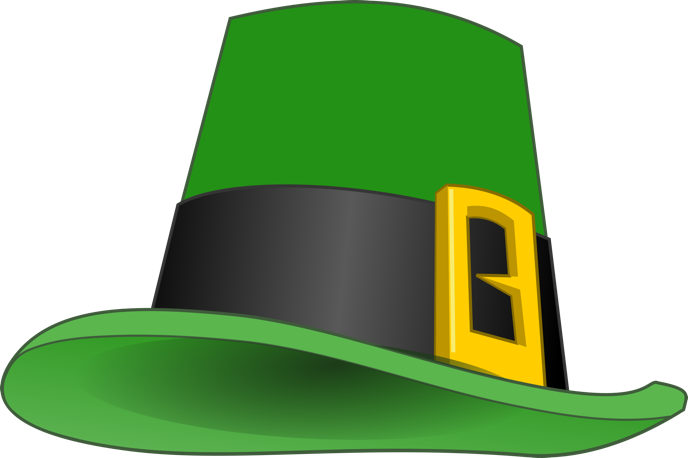 Come and help us celebrate Paddy’s NightSaturday, 16th March from 7.30pm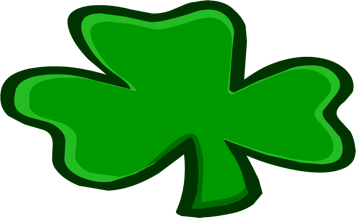 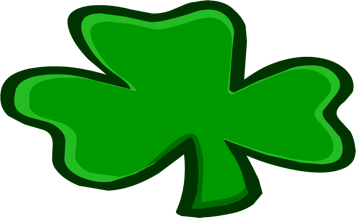 Traditional Irish Dancers from 8pm“Clayton” (our performer this evening) will then be singing a set of Irish Music in the Irish Mountain Dew Show“Clayton” will then follow up with a couple of sets of Live Dance MusicIrish themed drinks at the bar – A Guinness, Baby Guinness, Jameson’s or an Irish Mule!Tickets £10 Members, £12 Guests(£2 per ticket reduction for Members only, if bought before February 16th)Dress Code……wear something Green. 